                    РЕШЕНИЕ	           КАРАР                  5 апреля 2024                   г. Елабуга	                   № 125О внесении изменений в решение Елабужского городского Совета от 18 декабря 2013 г. № 174 «О бюджетном процессе в муниципальном образовании город Елабуга Елабужского муниципального района»В соответствии с Федеральным законом от 4 августа 2023 г. № 416-ФЗ "О внесении изменений в Бюджетный кодекс Российской Федерации и отдельные законодательные акты Российской Федерации и о признании утратившими силу отдельных положений законодательных актов Российской Федерации", Елабужский городской Совет  Республики ТатарстанРЕШИЛ:1. Внести в Положение о бюджетном процессе в муниципальном образовании город Елабуга Елабужского муниципального района, утвержденное решением Елабужского городского Совета от 18 декабря 2013 г. № 174 следующие изменения:1.1. Пункт 11 статьи 29 исключить.2. Настоящее решение подлежит официальному опубликованию.3. Контроль над исполнением настоящего решения возложить на постоянную депутатскую комиссию по вопросам муниципального устройства, правопорядка и законности, градостроительства, инфраструктурного развития и реформирования ЖКХ.Заместитель председателя                                    			       К.В. МокшинЕЛАБУЖСКИЙГОРОДСКОЙСОВЕТРЕСПУБЛИКА ТАТАРСТАН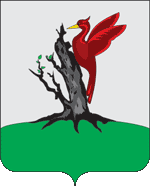 ТАТАРСТАН РЕСПУБЛИКАСЫАЛАБУГАШӘҺӘРСОВЕТЫ